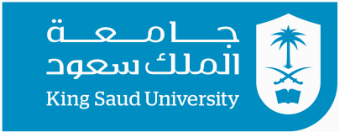 Tutorial 3Interpolation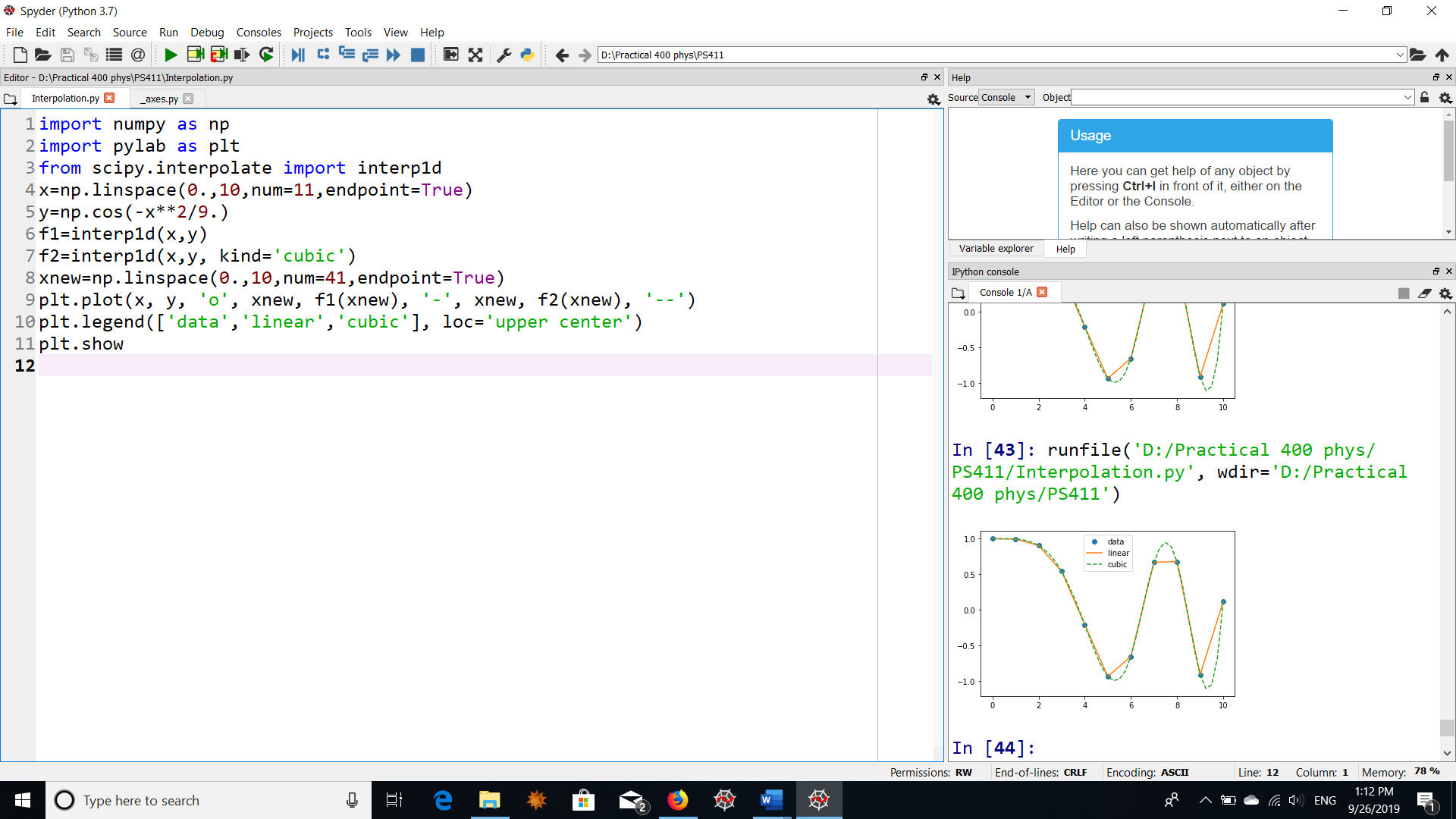 Save the final program and name it: T3.PHYS 400 Academic year 1444 H     Computational Physics	Semester 442Student’s Nameاسم الطالبID numberالرقم الجامعي